9	examiner et approuver le rapport du Directeur du Bureau des radiocommunications, conformément à l'article 7 de la Convention:9.1	sur les activités du Secteur des radiocommunications depuis la CMR-15;9.1 (9.1.5)	Résolution 764 (CMR-15) – Examen des conséquences techniques et réglementaires liées à une référence aux Recommandations UIT-R M.1638-1 et M.1849-1 aux numéros 5.447F et 5.450A du Règlement des radiocommunicationsIntroductionLes Administrations des pays membres de la RCC considèrent qu'il est essentiel de garantir la protection du service de radiorepérage disposant d'attributions dans les bandes de fréquences 5 250-5 350 MHz et 5 470-5 725 MHz, comme indiqué aux numéros 5.447F et 5.450A du Règlement des radiocommunications. En conséquence, les Administrations des pays membres de la RCC estiment que pour traiter cette question, il faut adopter l'Approche A décrite dans le Rapport de la RPC.PropositionAfin de traiter le point 9.1, question 9.1.5, de l'ordre du jour de la CMR-19, il est proposé d'utiliser le texte réglementaire reproduit en annexe.ARTICLE 5Attribution des bandes de fréquencesSection IV – Tableau d'attribution des bandes de fréquences
(Voir le numéro 2.1)MOD	RCC/12A21A5/15.447F	Dans la bande de fréquences 5 250-5 350 MHz, les stations du service mobile ne doivent pas demander à être protégées vis-à-vis du service de radiolocalisation, du service d'exploration de la Terre par satellite (active) et du service de recherche spatiale (active). .     (CMR-)Motifs:	Cela garantira la protection des systèmes du service de radiorepérage contre les brouillages qui pourraient être causés par les systèmes du service mobile, y compris les systèmes WAS/RLAN.MOD	RCC/12A21A5/25.450A	Dans la bande de fréquences 5 470-5 725 MHz, les stations du service mobile ne doivent pas demander à être protégées vis-à-vis des services de radiorepérage     (CMR-)Motifs:	Cela garantira la protection des systèmes du service de radiorepérage contre les brouillages qui pourraient être causés par les systèmes du service mobile.______________Conférence mondiale des radiocommunications (CMR-19)
Charm el-Cheikh, Égypte, 28 octobre – 22 novembre 2019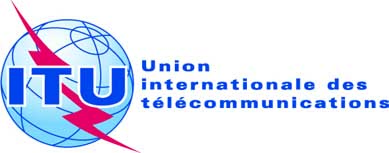 SÉANCE PLÉNIÈREAddendum 5 au
Document 12(Add.21)-F23 juin 2019Original: russePropositions communes de la Communauté régionale des communicationsPropositions communes de la Communauté régionale des communicationsPROPOSITIONS POUR LES TRAVAUX DE LA CONFÉRENCEPROPOSITIONS POUR LES TRAVAUX DE LA CONFÉRENCEPoint 9.1(9.1.5) de l'ordre du jourPoint 9.1(9.1.5) de l'ordre du jour